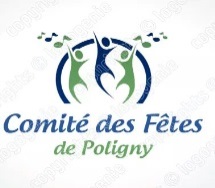 COMITE DES FETES                     MAIRIE     Le VILLAGE     05500 POLIGNYTel: 06.82.49.60.52Mail: comitedesfetespoligny@orange.frMarché des Artisans et des ProducteursTrail Du Col Du NoyerDimanche 24 Juin 2018Organisé par Le Comité Des Fêtes De PolignyATTESTATION SUR L’HONNEURJe soussigné(e) ……………………………………………………………….., Né(e) le………/………/………				A……………………………………................,Domicilié(e)…………………………………………………………………….…………………………………………………………………………………..…………………………………………………………………………………..Participant(e) non professionnel(le) à la vente au déballage désignée ci-dessus, déclare sur l’honneur :*N’avoir participé dans l’année à aucune autre vente de même nature,*Avoir participé à une seule vente dans l’année de même nature 	A………………………………………Le ……/……/……Fait à …………………………………………Le ………/………/………	SIGNATURE*Rayer la mention inutile.